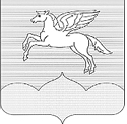 МУНИЦИПАЛЬНОЕ ОБРАЗОВАНИЕГОРОДСКОЕ ПОСЕЛЕНИЕ «ПУШКИНОГОРЬЕ»ПУШКИНОГОРСКОГО РАЙОНА ПСКОВСКОЙ ОБЛАСТИ181370, р.п. Пушкинские Горы, ул. Пушкинская, д.42,  Телефакс (8-1146) 2-30-21 ПРОТОКОЛ ПУБЛИЧНЫХ СЛУШАНИЙ №  3проведенных в здании Администрации городского поселения «Пушкиногорье», по адресу: ул. Пушкинская,42Пушкиногорского района Псковской областиПрисутствовало: 9 (девять) жителей муниципального образования городского поселения «Пушкиногорье»Публичные слушания открывает и ведет Глава муниципального образования городского поселения «Пушкиногорье» – Васильева Т.В.Секретарь – главный специалист Администрации городского поселения «Пушкиногорье»  Дмитриева С.В. ПОВЕСТКА ДНЯ:1. «О внесении изменений  в Устав  муниципального образования городского поселения «Пушкиногорье» Голосовали:за –9 (девять)	против - 0воздержалось – 0Повестка дня принимается.СЛУШАЛИ:Докладчик: Глава муниципального образования городского поселения «Пушкиногорье» Васильева Татьяна Викторовна. Зачитан проект Решения Собрания депутатов городского поселения «Пушкиногорье» «О внесении изменений в Устав  муниципального образования городского поселения «Пушкиногорье» (приложение №1).Предложений и дополнений не поступило.Глава муниципального образования городского поселения «Пушкиногорье» Васильева Татьяна Викторовна предложила одобрить проект Решения Собрания депутатов городского поселения «Пушкиногорье» «О внесении изменений в Устав  муниципального образования городского поселения «Пушкиногорье».Голосовали:за – 9  (девять)против - 0воздержалось – 0РЕШИЛИ:             Одобрить  предложенный проект Решения Собрания депутатов городского поселения «Пушкиногорье» «О внесении изменений в Устав  муниципального образования городского поселения «Пушкиногорье». Направить проект Решения Собрания депутатов городского поселения «Пушкиногорье» «О внесении изменений в Устав  муниципального образования городского поселения «Пушкиногорье»  на утверждение Собранию  депутатов  городского  поселения  «Пушкиногорье».Все вопросы повестки дня публичных слушаний рассмотрены, слушания объявляются закрытыми.Глава муниципального образованиягородского поселения «Пушкиногорье»                                        Т.В.ВасильеваСекретарь                                                                                         С.В.Дмитриева01.03.2022 г.                                                                                             18 ч 00 мин.